                            Российская Федерация          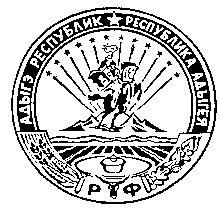 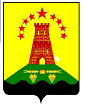                               Республика Адыгея                        Совет народных депутатов                     муниципального образования               «Дукмасовское сельское поселение»х. Дукмасов                                                                                                                15.11.2022                                                                                                                                             № 12РЕШЕНИЕтретьей сессии пятого созыва Совета народных депутатовмуниципального образования «Дукмасовское сельское поселение» Шовгеновского района Республики АдыгеяНа основании Представления прокуратуры Шовгеновского района от 17.10.2022           № 6-25-2022 «Об устранении нарушений требований законодательства о безопасности несовершеннолетних» и пояснительной записки администрации муниципального образования (Приложение № 1 к настоящему Решению), в соответствии с Положением «О порядке списания муниципального имущества муниципального образования «Дукмасовское сельское поселение», Совет народных депутатов муниципального образования «Дукмасовское сельское поселение»  РЕШИЛ:	1. Произвести демонтаж муниципального имущества согласно Приложению № 2 к настоящему Решению.2. Списать с баланса администрации муниципального образования «Дукмасовское сельское поселение» муниципальное имущество согласно Приложению № 2 к настоящему Решению.3. Обнародовать настоящее решение в соответствии с Уставом муниципального образования «Дукмасовское сельское поселение», разместить на официальном сайте администрации муниципального образования «Дукмасовское сельское поселение» Шовгеновского района Республики Адыгея.4. Контроль над исполнением данного решения возложить на главного специалиста администрации Шуову Ирину Кимовну.5. Настоящее решение вступает в силу с момента его принятия.Глава муниципального образования«Дукмасовское сельское поселение»                                                                    В.П. Шикенин Приложение № 1  к Решению Совета народных депутатов «Дукмасовское  сельское поселение»от 15.11.2022. № 12ПОЯСНИТЕЛЬНАЯ ЗАПИСКАВ связи с поступившим представлением прокуратуры Шовгеновского района от 17.10.2022 № 6-25-2022 «Об устранении нарушений требований законодательства о безопасности несовершеннолетних», специалистами администрации установлены причины и условия, способствовавшие появлению выявленных нарушений законодательства о безопасности несовершеннолетних, рассмотрены меры, необходимые для устранения выявленных нарушений.	С целью приведения в соответствие норм, регулирующих правила содержания и эксплуатации детских площадок и спортивных сооружений на территории муниципального образования «Дукмасовское сельское поселение», разработан и направлен в прокуратуру Шовгеновского района для проведения правотворческой экспертизы проект постановления «Об утверждении Правил содержания и эксплуатации детских площадок и спортивного оборудования на территории муниципального образования «Дукмасовское сельское поселение» Шовгеновского района Республики Адыгея».	На сегодняшний день на территории муниципального образования имеется несколько детских игровых площадок, построенных ранее, до введения в действие требований технического регламента ЕАЭС 042/2017 «О безопасности оборудования для детских игровых площадок» и не соответствующих установленным требованиям.На основании вышеизложенного, администрация просит представительный орган муниципального образования «Дукмасовское сельское поселение» принять соответствующее решение по вопросу о списании муниципального оборудования с баланса администрации и (или) выделения средств для приведения его в соответствие требованиям законодательства.Глава администрации Муниципального образования«Дукмасовское сельское поселение»                                                                В.П. ШикенинПриложение № 2к Решению Совета народных депутатов «Дукмасовское сельское поселение»от 15.11.2022. № 12О списании муниципального имущества с баланса администрации муниципального образования «Дукмасовское сельское поселение» Шовгеновского района Республики АдыгеяРеестровый номерНаименование имуществаАдрес местоположение имуществаИнвентарный номерПлощадь, протяженностьБалансовая стоимостьДата возникновения права собственностиОснования возникновенияСведения о правообладателеСведения об установлении ограничения (обременении)Целевое назначение1.Детская игровая площадках. Тихоновул. Советская0001-02009999027.12.2015Приобретено на средства бюджетаМуниципальное образование «Дукмасовское сельское поселение»Нет обремененоДля организации благоустройства территории поселения2.Детская игровая площадках. Дукмасовул. Ушанева0001-01929990001.10.2015Приобретено на средства бюджетаМуниципальное образование «Дукмасовское сельское поселение»Не обремененоДля организации благоустройства территории поселения9.Детский игровой комплексх. Мокроназаровул. Садовая0001-01889970020.11.2014Приобретено на средства бюджетаМуниципальное образование «Дукмасовское сельское поселение»Нет обремененоДля организации благоустройства территории поселения13.Игровой комплекс№ 5121х. ОреховУл. Советская0001-01739900012.09.2013Приобретено на средства бюджетаМуниципальное образование «Дукмасовское сельское поселение»Не обремененоДля организации благоустройства территории поселения14.Игровой комплекс№ 5121х. Пентюховул. Озерная0001-01829900012.03.2014Приобретено на средства бюджетаМуниципальное образование «Дукмасовское сельское поселение»Нет обремененоДля организации благоустройства территории поселения